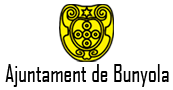 ESCOLA D’ESTIU BUNYOLA 2021FULL INSCRIPCIÓ (un per cada infant)NOM I LLINATGES NIN/NINA _________________________________________________________ADREÇA __________________________________________________________________________NOM I TELÈFON MARE/TUTORA ______________________________________________________ NOM I TELÈFON PARE/TUTOR ________________________________________________________EMAIL ___________________________________________________________________________COL-LEGI ______________________________ CURS _________  DATA NAIXEMENT ____________AL-LÈRGIES _____________________________ MALALTIES ________________________________COMPTE BANC (IBAN) ______________________________________________________________Indica aquí  les teves seleccions per l’Escola d’Estiu:  (*dades pendents de confirmar)Setmana* del 23/06 al 02/07  _______                       Setmana* del 30/08 al 09/09  _______Setmana/es de Juliol _______________________    Quinzena de Juliol ______________________Setmana/es d’Agost _______________________    Quinzena d’Agost _______________________Tot el mes de JULIOL ____________		        Tot el mes d’AGOST __________Escoleta Matinera* (7.30 a 9)          Activitats Horabaixa* (15 a 17)  	       Servei de MenjadorAutoritzacions:Jo, _______________________________________________________ amb DNI _____________________, com a mare/pare/ tutor/a de _____________________________________________________________ :Autoritz el meu fill/la meva filla a asistir a l’Escola d’Estiu i participar a totes les activitats i sortides programadesAutoritz l’Ajuntament de Bunyola i l’empresa que organitza l’Escola d’Estiu  l’ús de la imatge o veudel meu fill o la meva filla.Si jo no puc venir a recollir el meu fill o la meva filla  ho podrà fer en nom meu _____________________El meu fill o la meva filla pot sortir de l’Escola d’Estiu sense que ningú l’hagi de venir a recollirObservacions:________________________________________________________________________________________________________________________________________________________________________________								Signatura Mare/Pare/TutorPROTECCIÓ DE DADES DE CARÀCTER PERSONALEl responsable del tractament és l’Ajuntament de Bunyola amb domicili a Plaça, 4 – 07110 Bunyola. Podeu sol-licitar l’accés a les vostres dades personals, la seva rectificació o supressió, la limitació del seu tractament, sol-licitar la seva portabilitat, a oposar-se al tractament, i presentar una reclamació davant una autoritat de control. La finalitat del tractament és la gestió i el desenvolupament d’aquesta activitat. Només es comunicaran les vostres dades quan calgui per al desenvolupament correcte i el control d’aquesta activitat, i, si escau, a altres tercers per obligacions legals. La legitimació per al tractament ordinari deriva de l’acte d’inscripció i de l’atenció d’obligacions legals. Les dades seran conservades durant la prestació del servei i el temps necessari per atendre les possibles responsabilitats nascudes del tractament. Dades sensibles: necessitam tractar dades sensibles d’inscrits (dades de salut, minusvàlues o al-lèrgies). En el moment de proporcionar aquestes dades consentiu expressament que siguin tractades per a adaptar l’operativa a les eventuals necessitats de la persona inscrita. Aquest tractament és indispensable per al desenvolupament correcte de l’activitat. Fotos i vídeos: per informar el públic sobre les nostres activitats podem realizar vídeos o fotografies durant les activitats i si escau poder difondre-les per la web o xarxes socials.